La Belgique s'est fixée comme objectif l'obligation d'atteindre rapidement une  production d'énergie renouvelable pour l'électricité résidentielle de l'ordre de 6%.La production actuelle pour l'électricité résidentiel atteint 18 TW.h pour un an.Le rendement annuel escompté concernant ce parc éolien conviendra-t-il une fois les 3 phases d'installation terminées ?INFORMATIONS GÉNÉRALES SUR LE FONCTIONNEMENTLe parc d'éoliennes de 54 turbines éoliennes avec une capacité installée : Phase 1: 6 éoliennes de 5MW, Phase 2: 24 éoliennes de 6,15MW  et Phase 3: 24 éoliennes de 6,15MW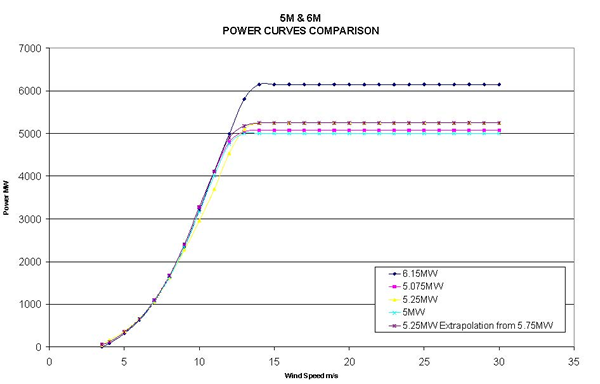 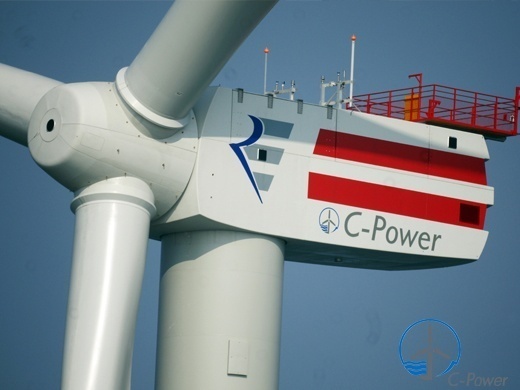 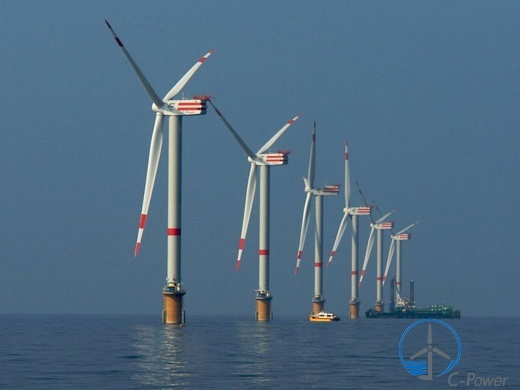 Selon les calculs de C-Power, basés sur plus de 1,2 millions de données historiques de mesure du vent à la côte depuis 1986, les turbines éoliennes tourneront 8 440 heures par an.

Cependant, le nombre d'heures pendant lesquelles les turbines éoliennes tourneront à plein régime nominal a été établi à environ 3 300 h/an.Questions :Appréhender et comprendre le régime de marche des turbines :Décrire l'évolution de la puissance en fonction du vent à partir du graphique et pour une éolienne de 6,15 MW.Calculer en pourcentage de l'année, la durée d'activité des éoliennes :Toutes activités de rotation confonduesSeulement pour le fonctionnement nominalA partir de quelle force de vent (dans l'échelle de BEAUFORT), atteint-on le régime nominal ?Que peut-on dire sur la valeur de la puissance produite à partir d'une certaine force de vent (pour un vent inférieur à 30 m.s-1 ?Sur le graphique, les courbes de production de puissance s'arrêtent un peu au dessus de 30 m.s-1. Pourquoi ?Retour à la problématique :Quelle est la différence entre la puissance produite et l'énergie produite ?En se basant sur la durée du fonctionnement nominal uniquement, calculer l'énergie produite par une éolienne de 5 MW, puis pour une éolienne de 6,15 MW.En déduire l'énergie produite pour l'ensemble du parc (54 éoliennes).L'objectif du rendement annuel de l'état belge est-il atteint ?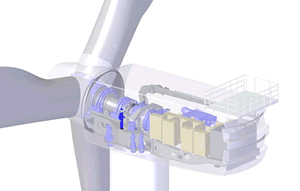 Vitesse du vent min. pour le démarrage:3 m/sPuissance nominale:6,15MW dès 14m/s5 MW dès 13 m/sRéglage de la puissance:Contrôle à calage variable de paleRendement escompté Tableau comparatif de la force du ventTableau comparatif de la force du ventTableau comparatif de la force du ventTableau comparatif de la force du ventBeaufortDescriptionm/skm/h0 Calme plat0.45 1.61très légère brise 0.45 à 1.341.6-52légère brise1.79 à 3.136-11Les turbines éoliennes commencent à tourner dès que le vent atteint la vitesse de 3m/seconde3petite brise 3.58 à 5.36 13-194jolie brise5.81 à 8.05 21-295bonne brise 8.49 à 10.73 31-396vent frais11.18 à 13.86 40-507grand frais 14.30 à 16.99 51-618coup de vent 17.43 à 20.5663-749Tempête 21.01 à 24.14 76-87Le mécanisme de freinage automatique arrête le rotor quand le vent atteint la vitesse de 31m/seconde10Forte tempête 24.59 à 28.1689-10111violente tempête 28.61 à 33.53 103-12112Ouragan 33.97 à + 122+